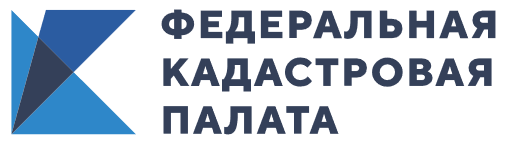 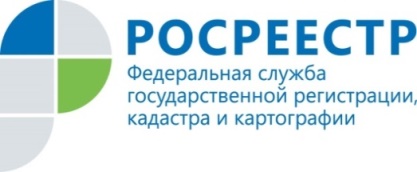 Пресс-релизКадастровая палата и Росреестр Татарстана сообщили, как оформить загородную недвижимость по упрощенной схемеДачная амнистия в упрощенной форме продолжает действовать до 1 марта 2021 года, напомнили татарстанцам эксперты ведомств, и рассказали, как зарегистрировать права на дачу. Дачную амнистию в России продлили в прошлом году, однако у нее есть ряд отличий. Гражданам следует обратить внимание на то, что, в отличие от предыдущей дачной амнистии, нынешняя коснулась только объектов недвижимости, построенных на земельных участках для садоводства. Правообладателям земельных участков, желающим  оформить права на возведенные строения, необходимо представить документ на землю и технический план строения. Для подготовки технического плана следует обратиться к кадастровому инженеру. Он составит технический план на основании декларации или проектной документации на объект. Подать документы через МФЦ в орган регистрации можно лично, по почте и в электронном виде. Также потребуется оплатить государственную пошлину за регистрацию права.Приступая к оформлению, следует учитывать и нюансы «дачной амнистии». «Жилой или садовый дом должен соответствовать предельным параметрам строительства, установленным правилами землепользования и застройки поселения или городского округа. Как отмечают эксперты Управления Росреестра по Республике Татарстан, для земельных участков с видом разрешенного использования «под индивидуальное жилищное строительство» (ИЖС) или «ведение личного подсобного хозяйства» (ЛПХ) нормы нового закона о дачной амнистии не применяются. Кадастровый учет объектов недвижимости на землях ИЖС и ЛПХ и оформление прав на них проводится при наличии уведомлений, предусмотренных Градостроительным кодексом. Владельцу нужно направить в орган местного самоуправления уведомление о планируемом строительстве с описанием параметров будущего объекта, а по его окончании – уведомление о завершении работ и приложить технический план здания. Если постройка соответствует установленным нормам, то можно не беспокоиться: уполномоченный орган выдаст заключение о соответствии заявленным характеристикам. Только после этого можно будет подавать документы для проведения кадастрового учета и оформления права собственности. Эксперты Кадастровой палаты по Республике Татарстан обращают внимание, что до марта 2021 года можно также оформить жилой дом и жилое строение, строительство или реконструкция которого были начаты без разрешения до августа 2018 года. Кроме того, дачная амнистия продлила до марта 2022 года срок льготного бесплатного предоставления земельных участков, находящихся в публичной собственности и выделенных некоммерческим товариществам для ведения садоводства, огородничества или дачного хозяйства. Хорошая новость и для членов садовых и огородных некоммерческих товариществ, которые имеют право приобрести участок, образованный из земли, выделенной товариществу до ноября 2001 года. Ведь если они не успеют все оформить до 1 марта 2022 года, то в дальнейшем приобретение таких участков в собственность будет возможно только после проведения торгов. Пока же достаточно обратиться в местную администрацию с соответствующим заявлением, протоколом общего собрания членов товарищества о распределении участков и схемой расположения земельного участка на кадастровом плане территории. К сведениюПредыдущая дачная амнистия действовала с 2006 года до марта 2019 года. За этот период граждане зарегистрировали более 740 тысяч объектов недвижимости в Татарстане. Контакты для СМИПресс-служба Росреестра Татарстана+8 843 255 25 10+ 7 917 913 5041Пресс-служба Кадастровой палаты+7 950 326 92 02